für jemanden die Hand ins Feuer legenpro někoho, kdo dal ruku do ohně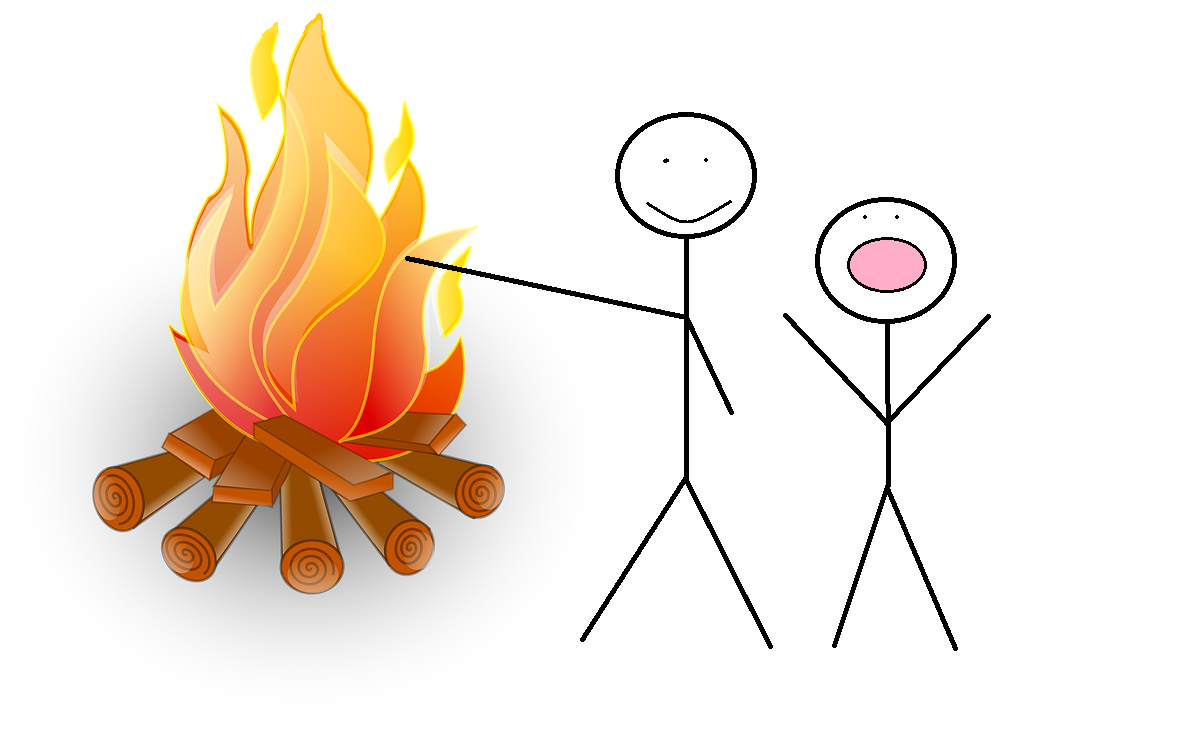 etwas hinter jemandes Rücken tunudělej něco za zády někoho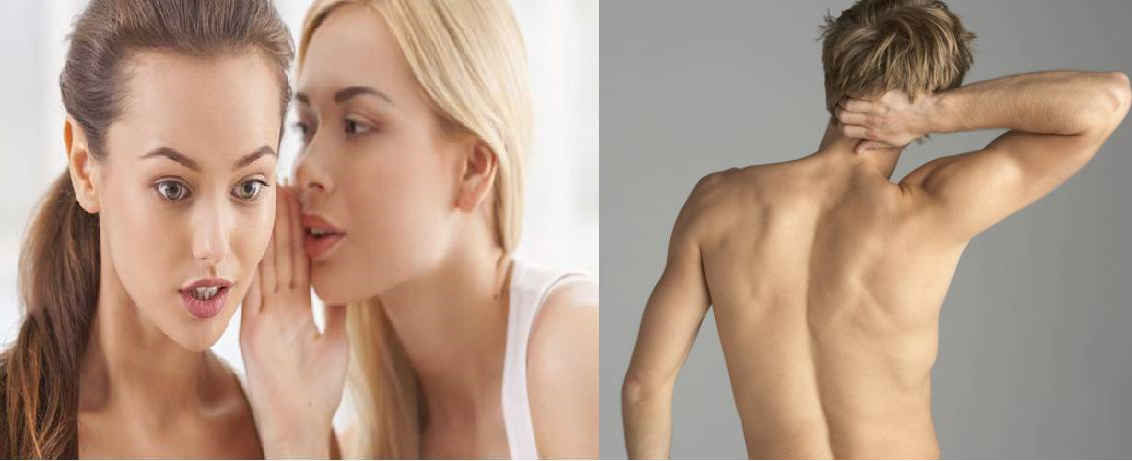 etwas hat Hand und Fuß/
etwas hat weder Hand noch Fuß   něco má ruku a nohu /něco nemá ruku ani nohu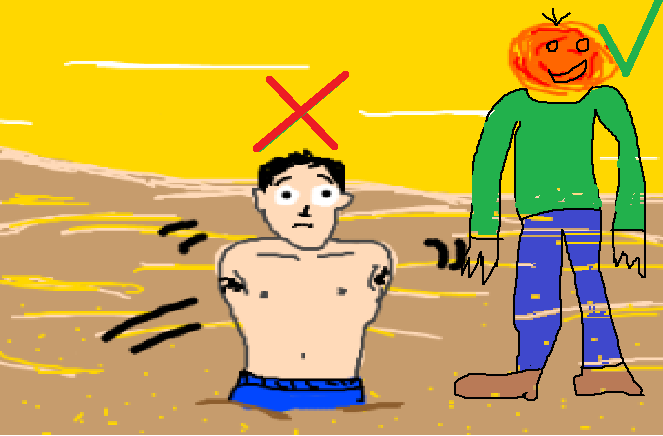 Jemandem die Haare vom Kopf fressen	 Jezte něčí vlasy z hlavy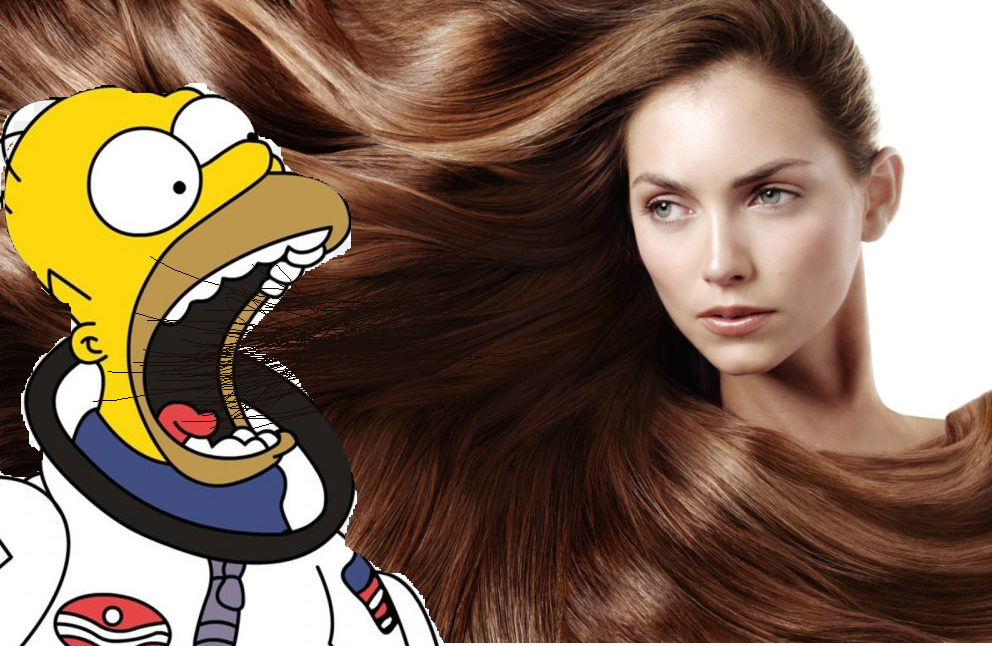 Lass den Kopf nicht hängen! Nezavěšuj hlavu!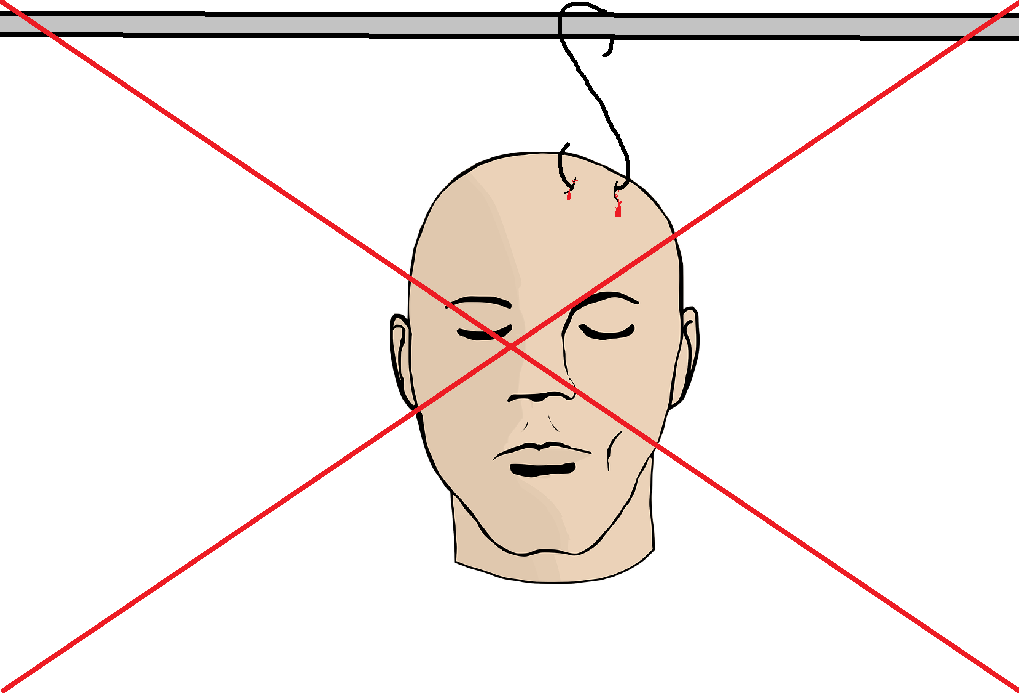 